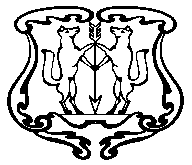 АДМИНИСТРАЦИЯ ГОРОДА ЕНИСЕЙСКАКрасноярского краяРАСПОРЯЖЕНИЕО создании рабочей группы по подготовкепроекта системы управления охраной трудав администрации города Енисейска	В соответствии со статьей 210 Трудового кодекса Российской Федерации, в целях реализации основных направлений государственной политики в сфере охраны труда, руководствуясь статьями 5, 8, 37 и 39 Устава города Енисейска:	1. Создать рабочую группу по подготовке проекта системы управления охраной  труда в администрации города Енисейска в составе согласно приложению. 	2. Поручить рабочей группе в срок до 09.08.2017 разработать проект системы управления охраной труда в администрации города Енисейска.	3. Контроль за исполнением настоящего распоряжения возложить на Патюкова О.А., заместителя главы города по жизнеобеспечению города.	   4.Распоряжение вступает в силу со дня подписания и подлежит размещению на официальном интернет -портале ОМС г. Енисейска www.eniseysk.com.Глава города                                                                                                      И.Н. АнтиповВерещагина Татьяна Геннадьевна,(839195) 2-26-84					Приложение  к распоряжению администрации города от «    16   » ___02___  2017  №_148 -р «    16   »      02     2017г.г. Енисейск№    148    -рСостав рабочей группы по подготовке проекта системы управления                                            охраной  труда  в администрации города Енисейска